Eutonìa Club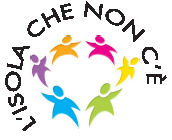 In collaborazione con La Direzione Centrale Politiche Sociali Educative eSportive del Comune di Venezia 					c.a.: Sig.ra A.GraziussiCALENDARIO SCOLASTICO 2017-2018NOVEMBRE 2017Mercoledì 1/11/2017 OgnissantiMartedì 21/11/2017 Madonna della SaluteDICEMBRE 2017Venerdì 08/12/2017  Immacolata ConcezioneChiusura natalizia da Lunedì 25/12/2017 con rientro Lunedì 08/01/2018FEBBRAIO 2018Vacanze di carnevale da Lunedì 12/02/2018  con rientro Mercoledì 14/02/2018APRILE 2018Chiusura pasquale da Giovedì 29/03/2018 a Lunedì 02/04/2018 con rientro Martedì 03/04/2018 Mercoledì 25/04/2018 Anniversario della LiberazioneMAGGIO 2018Lunedì 30/04/2018 e Martedì 01/05/2018 con rientro Mercoledì 02/05/2018 ponte per festa del Lavoro